July 2022 EAGLE Uganda Activity Report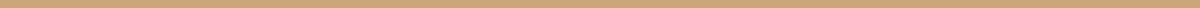 INTRODUCTIONThis report reflects the period from 1st to 31st July 2022.  Project activities are centralized around the Kampala city also reoffered to as the CBD (Central Business District). With the project resuming its activities for 2 months now, performance remains below 20% as the struggle to build a new team continues, with a focus on accomplishing the projects overall goals.Our focus also looks at the continuity/sustainability of the project looking in the face of the current global economic challenge, which in the long run will affect some variable costs incurred in the project.The EAGLE mandate is ECO, focuses on wildlife, and the environment, its in this regard that several meetings were held with the different government agencies in trying to foster collaborations, more effort should be geared towards zeroing down to specific agencies that are deemed relevant to the EAGLE cause.INVESTIGATIONSThe projects major challenge is to get the right persons for the investigations role as many factor are at play. Afew interviews continued with several candidates not matching the EAGLE requirements and others opting out hardly weeks into their test period.The project however has been able to conduct on-going investigations at beginners level with 2 investigators , 1 continuing his  test period, with 2 starting their test period.  1 candidate’s test period was terminated due to non-compliance to project procedures.Progressive internal training was conducted with 1 investigator on the compilation of the ICS investigations and the Field Investigation Mission Report, which has been a success.Several field engagements were conducted in different parts of Kampala, building on the contact list of investigators, few photos of contraband were shared (Lion teeth and Skin), the mission was however aborted due to factors beyond our control. OPERATIONSNo operationsLEGALThe Legal candidates followed up on the Jeff and Wilbur case which is as a result of EAGLE Uganda operation last year The Jeff and Wilbur case resulting from the project operations in 2021 still continues, , suspects were granted bail last year 2021 but hearings have been on monthly basis with the last hearing on 26th July 2022, with 1 suspect absent (Nsamba Wilbur) on claims that he was sick and 1 suspect present (Lukwago Geofrey). Prosecution is yet to align more witnesses in court one of which one is an UWA wildlife product expert. Hearing was adjourned to 8th September 2022.Legal candidates, were tasked to come up with writeup’s on relevant topics that would be of future relevancy to the project, the task continues progressively and submission due August 2022.The legal candidates followed up on the long pending MoU’s with UWA and URA with apparently no positive results but a good working relation established  that could aid the progress and finalization of the MoU’s.From UWA the Deputy Director Legal Affairs Mr. Chemonges was met who reported to have sent the MoU to the User committee for discussion, the pending draft was discussed and counsel Jemima tasked to follow it up.  This will be followed in August.The legal candidates attended to several wildlife related cases from cases initiated by UWA with several case being adjourned due to unavoidable factors. , the maximum sentence was Ten (10) Million Uganda shillings and an alternative of 10 years. Details of the cases are as below:# Case of Ug Vs Ariko Robert, The accused is a UPDF office at the rank of Captain and was found in unlawful possession of an ivory tusk, the case was continuously adjourned pending bail application.# Ug Vs Majidu and Mustapha: The accused were found in unlawful possession of wildlife products that were not specified, one being a Yemen National and the case was adjourned for lack of  an interpreter to aid the hearing session. # Ug Vs Simon Mugisha andBaguma: The accused we found in unlawful possession of 4 pieces of ivory and received custodial sentences.# Ug Vs Okena Charles: Accused was found in unlawful possession of ivory, pleaded guilty and case was adjourned pending further hearing.# Ug Vs Mwange Samuel and 3 others: The accused were found in unlawful possession of 4.8kgs of pangolin scales. A1 and A2 were granted bail at a cash bond of 4 million each and a non cash bond of 50million.A3 and A4 were convicted with a plea bargain endorsed of 20 million and a custodial sentence of 10years upon default. # Other cases were not wildlife related.Feedback hearing forms were duly updated.In one of the interactions at the Utilities court, it was advised that there is room for EAGLE acquiring a prosecution license but the project needed to establish its relations with UWA formally. MEDIA2 candidates passed their interviews and on standby to start their test period when opportunity is availed.6.MANAGEMENT	Submission of all finance related reports for the month of June 2022.With 2 legal and 1 investigation candidate on test, progressive evaluations  were conducted with several tasks aligned for their engagement.Filing online and payment of June taxes to Uganda Revenue Authority in compliance to govt requirements.Filing online and payment of June National Social Security Fund subscriptions in compliance to government requirements.Several meeting with different recommenders were continued to aid the recruitment process for both legal and investigator candidates. To show the family spirit in the project, a family meal event was organized at month end with the candidates on test to sear a good working environment and improve work relations.Correspondences continued with CCUEXTERNAL RELATIONS We engaged a number of government entities in the effort to build collaborations which include; NEMA: National Environment Management Authority: Meeting held with the Liason Officer Enviromental Police(NEMA) Sp: Nkahebwa Martin and discussions focusing on collaborations in the area of illegal activities affecting the environment, NFA-National Forestry Authority: Meeting was held and in attendance were:  NFA supervisor (Mr. Busobozi Nicolas),  NFA Law Enforcement Supervisor (Mr. Joseph Wonyera), NFA Law Enforcement Officer (Mr. Kaketo Patrick),  with an exchange of contacts to further the interactions, purpose was to foster collaborations.Uganda Prison Service, luzira prisons: Meeting was held with CASP Musiime Frank with a motive of laying grounds for jail visits and fostering collaborations.  A letter introducing the Legal Advisor to the prisons was shared to which a correspondence letter to the commissioner of prisons was requested with attached copies of the EAGLE Uganda Operation permit and certificate.Brief meetings with different police stations were conducted with a purposes of ascertaining the rate of wildlife crime registrations at the police posts, this would aid the investigations dept. in identifying specific areas of  high crime rate in the regions, the purpose was to as well foster collaborations for any future engagements…. Some of these stations include: Mbuya Kinawataka Police post,  Makerere Kikoni police station, Wandegeya Division Police,…………A meeting was held with Chief Investigator Wildlife Crime Unit, Kibuli Police HQ, in the attendance was the Commissioner of Police General Crimes Mugisha Daniel Kata and responsible for all crimes including wildlife, it was discovered this department is responsible for training investigators and a member of the  Wildlife taskforce. Purpose of the meeting was to foster collaborations and the legal advisor was advised to meet the coordinator of the taskforce and expand borders for collaborations and benefit from futer trainings and workshops conducted by the taskforce. Interpol:  Meetings were held with the Deputy Director Interpol, Mr. Obwona Joseph with a motive of fostering collaborations, it was discovered that they conducts trainings in the field of wildlife and promised to integrate EAGLE Uganda when such activities are programmed. DPP: Meeting with the DPP was to foster collaborations but was not fruitful and pending followup in August.FOSTERING ACTIVISMThe Assistant coordinator with the candidates embarked on a journey to read, discuss, internalize and integrate the concepts in the activism manual, and strategize on the way forward..(applying it into our daily lives).INVESTIGATION INDICATORSINVESTIGATION INDICATORSINVESTIGATION INDICATORS# of investigations# of investigations that lead to operations280OPERATION INDICATORSOPERATION INDICATORSOPERATION INDICATORSOPERATION INDICATORS# of operations# of operations that lead to arrests# suspect traffickers arrestedContraband (specify units)0000LEGAL INDICATORSLEGAL INDICATORSLEGAL INDICATORSLEGAL INDICATORSLEGAL INDICATORSLEGAL INDICATORS# of court prosecutions# of court prosecutionsMaximum sentence given# of cases followed# hearings visited# jail visitsCourt of first instanceAppeal courtMaximum sentence given# of cases followed# hearings visited# jail visits200010901MANAGEMENT INDICATORSMANAGEMENT INDICATORS# investigators on test2# legal advisors on test2# advocates on test0# media journalists on test0# accountants on test0# internal trainings0# external trainings0EXTERNAL RELATIONS INDICATORSEXTERNAL RELATIONS INDICATORS# of external meetings 11# of requests for collaboration or support0# follow-up meetings related to ongoing agreements/ collaborations03# meetings to renew agreements/ collaborations0# EAGLE trainings requested from external parties 1# EAGLE trainings carried out for external parties0# EAGLE presentations requested from external parties0# EAGLE presentations carried out for others0